FEDERATION ALGERIENNE DE FOOTBALL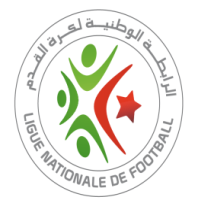 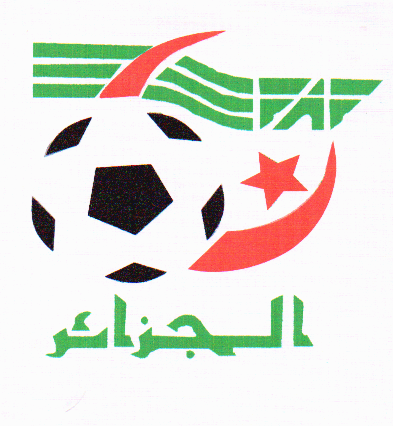   LIGUE REGIONALE DE FOOTBALL DE OUARGLA        Logo du Club scanné en JPEG, résolution de 300 dpi, Sur un fond blanc.           E-mail Club : ……………………………………..……………………….@………………………………………………………….      « Obligatoire »                      Je soussigné Président du club …………………………………………………………………….……………………………..………………atteste de la              véracité des renseignements portés ci- dessus.                                                                       Visa et cachet du président du Club                                     